Ryabchenko Pavel MikhailovichExperience:Position applied for: 3rd EngineerDate of birth: 25.07.1987 (age: 30)Citizenship: RussiaResidence permit in Ukraine: NoCountry of residence: UkraineCity of residence: KerchPermanent address: 28 michurina str.Contact Tel. No: +38 (050) 223-67-13 / +38 (065) 616-40-12E-Mail: boss00521@gmail.comU.S. visa: NoE.U. visa: NoUkrainian biometric international passport: Not specifiedDate available from: 15.07.2014English knowledge: GoodMinimum salary: 3700 $ per monthPositionFrom / ToVessel nameVessel typeDWTMEBHPFlagShipownerCrewing3rd Engineer15.11.2013-02.05.2014Vento Di tramontanaContainer Ship2141615820LiberiaSeachange maritimeSpectrum marine4th Engineer20.09.2012-05.04.2013PortofinoContainer Ship23000Sulzer 6RTA62U17862SingaporeSeachange maritimeSpectrum marine4th Engineer24.10.2011-30.06.2011PonenteContainer Ship23000Sulzer 6RTA62U17862SingaporeSeachange maritimeSpectrum marineOiler19.07.2008-15.01.2009WestafINV/VLCC/ULCC300000Hitachi Zosen B&W 7S8MCE23010PanamaChalmers shippingABC maritime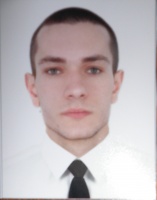 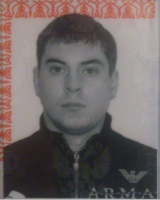 